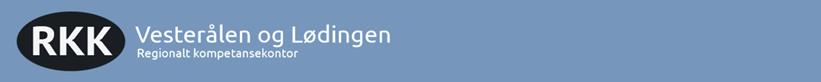 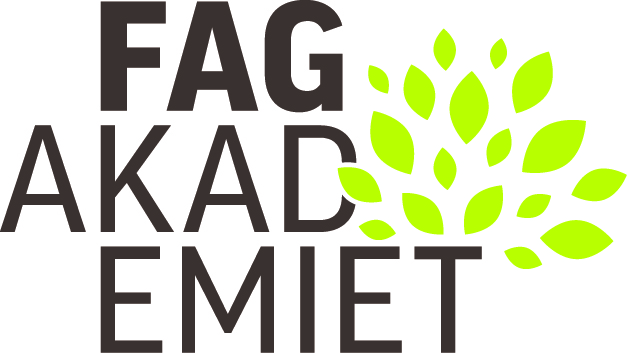 Konflikthåndtering - Vold og trusler. Kurs med teori og praksis.Torsdag 26. april kl. 09.00-15.30 – Hurtigrutens Hus, StokmarknesHvordan håndtere aggresjon, trusler eller vold på arbeidsplassen? 

Å bli utsatt for aggresjon, trusler eller vold på arbeidsplassen, er skremmende for alle. Noen arbeidstakere er mer utsatt enn andre, men uansett er dette et scenario som øker i omfang og som stadig flere opplever. Er du eller dine kolleger uforberedt dersom en slik situasjon inntreffer, kan opplevelsen bli unødvendig voldsom. Bevisstgjøring rundt konflikthåndtering er nødvendig for å minimere risikoen for at vanskelige situasjoner ender opp med utøvelse av vold. For hvemAlle som jobber innenfor områder hvor en kan oppleve konflikter, vold og trusler - uavhengig av organisasjon, sektor og bransje.FormålKurset skal bevisstgjøre deltakeren på hvordan man forebygger og forholder seg til konfliktfylte og truende situasjoner, for å minske risikoen for å bli utsatt for vold.InnholdKurset gjennomføres i en kombinasjon av teori med forelesningsseanser , eksempelbolker og plenumsdiskusjoner - og praktiske øvelser og refleksjon over følgende hovedemner;Kursinnhold;Teoretisk del
• Taktisk kommunikasjon
• Psykiske og fysiske forberedelser for å forebygge konflikter
• Oppfølging og ettervern
• Klargjøring av juridiske begreper

Praktisk del
• Håndtering av fysisk konflikt:
• Bevisstgjøring på å unngå fysiske konflikter
• Praktiske øvelser på frigjøringKort sagt;Hvordan legge til rette for å ha en mest mulig normal hverdag og en god livskvalitet selv om presset og pågangen, og ukurant atferd fra brukergrupper og klientell er til stede og påtagelig. ForeleserHåvard Nordbø

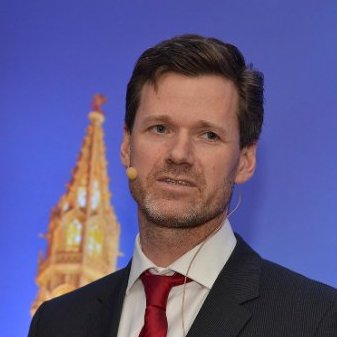 